ПАТ-19 Лекция №8=2чТема 3.2. Критерии патентоспособности полезной модели и промышленного образца 3.2.1.  Критерии патентоспособности полезной модели 3.2.2. Критерии патентоспособности промышленного образца 3.2.3. Отличия критериев патентоспособности и других признаков изобретения, полезной модели и промышленного образца 3.2.1.  Критерии патентоспособности полезной модели Полезная модель - это любая инновационная идея, которая связана с устройством и реализована на практике. Чтобы получить патент на полезную модель, изделие должно соответствовать двум критериям патентоспособности: новизна и промышленная применимость. Новизна означает, что никто ранее о ней не заявлял (должна быть новой и актуальной в своей сфере), а промышленная применимость — возможно использовать в производстве. Полезная модель похожа на изобретение, но имеет два существенных отличия: в качестве полезной модели можно запатентовать как конкретное изделие, так и различные устройства к нему: узлы, детали, сложные конструкции;имеет практическое применение (например, в сельскохозяйственном производстве).Таким образом, получить патент на полезную модель проще, чем на изобретение, поскольку эксперты не проверяют уровень техники.3.2.2. Критерии патентоспособности промышленного образцаПромышленный образец – это внешний вид изделия (дизайн) который можно запатентовать. Он отличается от изобретения и полезной модели, поскольку не является устройством или техническим решением, а имеет отношение только ко внешнему виду изделия. Например, дизайн упаковки или обуви, орнамент на обоях или ткани. Патент на промышленный образец предоставляет правовую охрану на дизайн изделия в виде фотоизображений или компьютерной графики, дизайн-проектов и др. Чтобы получить патент на промышленный образец, дизайн изделия должен соответствовать двум критериям патентоспособности: новизна — патентуемое решение ранее не регистрировалось в качестве объекта интеллектуальных прав, при этом она не рассматривается с точки зрения технического исполнения;оригинальность — дизайн появился в результате творческого замысла автора, а не простого копирования элементов из различных источников.В отличие от изобретения и полезной модели, промобразец не должен соответствовать условию промышленной применимости. Но решение внешнего вида изделия должно относиться к промышленному или ремесленному производству. Дизайн предмета домашнего обихода запатентовать не получится. Патент на промышленный образец — не единственная защита, которую вы можете получить для дизайна изделия. Его также можно зарегистрировать в качестве объемного товарного знака. Это позволит бессрочно защитить ваше дизайнерское решение, поскольку свидетельство о регистрации товарного знака имеет неограниченный срок. К тому же за незаконное использование товарного знака вы можете взыскать с нарушителя не только ущерб, но и компенсацию. 3.2.3. Отличия критериев патентоспособности и других признаков изобретения, полезной модели и промышленного образца Отличия критериев патентоспособности и других признаков изобретения, полезной модели и промышленного образца заключаются в следующем.Изобретение должно обладать новизной, изобретательским уровнем, промышленной применимостью; полезная модель - новизной, промышленной применимостью; промышленный образец - новизной, оригинальностью.По составу заявки изобретение должно включать описание, реферат, формулу, графические чертежи (при необходимости); полезная модель – описание, реферат, формулу, чертежи или другие графические материалы; промышленный образец - описание, реферат, чертежи или другие графические материалы.По сроку действия патента для: изобретения - 20 лет, полезной модели - 10 лет, промышленного образца - 5 лет.Чтобы исключить вероятность получения решения об отказе в регистрации изобретения, промышленного образца, полезной модели, начать процедуру патентования нужно с предварительного патентного поиска. Эта процедура позволит до подачи заявки на регистрацию определить, является ли Ваше решение патентоспособным, т.е. соответствует ли оно критериям охраноспособности, предусмотренным гражданским кодексом: «новизна» – для изобретений, полезных моделей и промышленных образцов; «промышленная применимость» – для изобретений, полезных моделей; «изобретательский уровень» – только для изобретений; «оригинальность» – только для промышленных образцов.Правовая защита изобретенийВ качестве изобретения охраняется техническое решение в любой области, относящееся к продукту (в частности, устройству, веществу, штамму микроорганизма, культуре клеток растений или животных) или способу (процессу осуществления действий над материальным объектом с помощью материальных средств). Регистрация изобретения необходима для защиты исключительных прав Правообладателя. Патент на изобретение представляет собой исключительное право, предоставленное на изобретение, которое может быть продуктом или способом, позволяющим сделать что-либо по-новому или предлагающим новое техническое решение задачи. Патент предоставляет и гарантирует своему владельцу охрану на изобретение.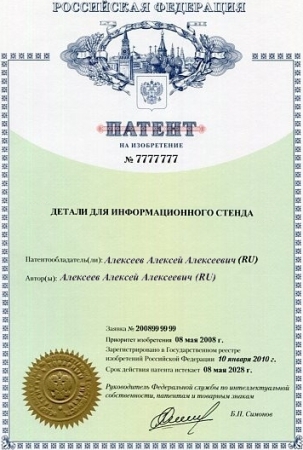 Патентная охрана изобретения означает, что изобретение не может быть изготовлено, использовано, распространено или продано без согласия его обладателя.Патент выдается либо национальным патентным ведомством, либо региональным ведомством, которое выполняет работу в интересах ряда стран. Любой желающий может зарегистрировать свое изобретение не только на территории РФ, но и на территории любой зарубежной страны (международная регистрация изобретения).  Как правило, для получения патентной охраны изобретение должно удовлетворять следующим требованиям: оно должно быть практически применимым; оно должно иметь элемент новизны, то есть определенное новое свойство, которое неизвестно среди существующих знаний в данной технической области. Объект изобретения должен быть патентоспособным согласно законодательству.Прежде чем начинать процедуру регистрации изобретения нужно провести патентный поиск, который поможет выбрать аналог и покажет уровень техники, существующий на настоящий момент.
Правовая защита полезных моделей К полезным моделям относится конструктивное выполнение средств производства и предметов потребления, а также их составных частей.Полезной модели предоставляется правовая охрана, если она является новой и промышленно применимой.Полезная модель является новой, если совокупность ее существенных признаков не известна из уровня техники. Уровень техники включает ставшие общедоступными до даты приоритета полезной модели опубликованные в мире сведения о средствах того же назначения, что и заявленная полезная модель, а также сведения об их применении в Российской Федерации. В уровень техники включаются при условии их более раннего приоритета все поданные в Российской Федерации другими лицами заявки на изобретения и полезные модели (кроме отозванных), а также запатентованные в Российской Федерации изобретения и полезные модели.Полезная модель является промышленно применимой, если она может быть использована в промышленности, сельском хозяйстве, здравоохранении и других отраслях деятельности.Полезные модели имеют много общего с изобретениями: тоже являются результатами интеллектуальной деятельности человека, представляющими собой техническое решение задачи, и воплощаются в конкретных материальных объектах (устройствах). 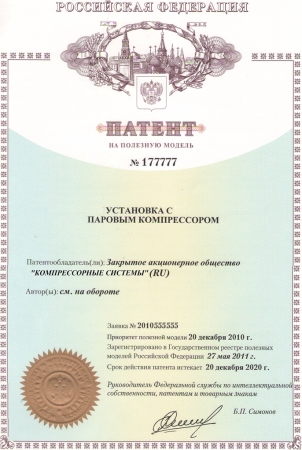 Пожалуй, различия между изобретениями и полезными моделями как объектами права являются сугубо юридическими. Если, конечно, не считать величину творческого вклада в решение задачи, которую объективно установить невозможно. Эти различия можно свести к следующим:•    законодательство предоставляет охрану в качестве полезных моделей только тем техническим решениям, которые относятся к категории устройств;•    к полезной модели не предъявляется такое требование, как изобретательский уровень. То есть, для охраны устройства в качестве полезной модели достаточно просто его неизвестности. Существенность или несущественность внесенных изменений в ближайший аналог не играет роли;•    при установлении новизны полезной модели в уровень техники не включаются сведения об открытом применении за рубежом устройств такого же назначения;•    при выдаче патента на полезную модель не проводится экспертиза на установление ее соответствия требованиям новизны и промышленной применимости;•    значительно меньше по сравнению с изобретением максимальный срок охраны полезной модели (до 10 лет вместо 20). То есть регистрация полезной модели осуществляется на 10 лет.Правовая защита промышленных образцов В качестве промышленного образца охраняется художественно-конструкторское решение изделия промышленного или кустарно-ремесленного производства, определяющее его внешний вид.
Промышленный образец сильно отличается от изобретения или полезной модели, он даже похож на один из объектов авторского права, поскольку имеет в совокупности с художественным решением также конструкторское. Промышленному образцу предоставляется охрана, если по своим признакам он является новым и оригинальным. То есть новизна и оригинальность - это и есть те критерии, которым должен удовлетворять промышленный образец, заявляемый на выдачу патента. Примером может служить стеклянная бутылка, имеющая оригинальный внешний вид изделия.При проведении экспертизы Роспатент проверяет правильность оформления документов, устанавливает, относится ли заявленный объект к промышленному образцу, удовлетворяет ли он критериям патентоспособности.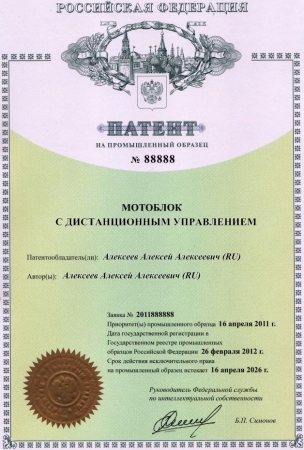 Являясь объектом права авторства, изобретение, полезная модель, промышленный образец не являются объектами авторских прав, поэтому, право на них возникает только в результате государственной регистрации изобретения, полезной модели, промышленного образца.10 примеров изобретений, ярко иллюстрирующие условия патентоспособности1. Плащ-невидимкаК сожалению, догадаться о том, что секретное изобретение уже запатентовано, бывает очень сложно. И даже оспаривать приоритет патента тоже крайне нелегко. К примеру, английская писательница Джоан Роулинг на весь мир прославилась историями о Гарри Поттере. Эта популярность многих не оставляет равнодушными и заставляет искать скандальной славы в ее лучах. Так произошло с канадской компанией HyperStealth Biotechnology Corp., заявившей, что именно она создала плащ-невидимку, о котором писала Джоан Роулинг, из отражающего свет материала. Но это изобретение относится к секретным.2. Устройство для исчезновения предметовГруппа ученых-исследователей из Калифорнийского университета в Беркли также заявляет об изобретении невидимого материала. Состав его включает оксид и нитрид кремния, а также серебряное зеркало. И это сочетание позволяет с высокой эффективностью маскировать трехмерные объекты путем сокрытия их формы и контуров. Светопреломляющие и светоотражающие свойства материала не позволяют разглядеть изгибы и неровности на поверхности предмета. Однако полностью невидимого эффекта пока удается достигать только на очень мелких объектах (как эритроцит).3. Оргонный аккумуляторСогласно теории Вильгельма Райха (специалиста в психоанализе, а далеко не в технических областях науки), жизнь и жизнедеятельность образуют некую оргонную энергию, которая обычно блокируется неприятностями, тяжелыми событиями. Блокировка оргонной энергии приводит к болезням. Еще в 1940 г. Райх изобрел прибор, притягивающий оргонную энергию, чтобы потом направить ее в находящегося рядом человека. Этот оргонный аккумулятор имел кубическую форму, а состав его представлял собой сочетание металлов и органики. По мнению психоаналитика, этот аккумулятор способен справиться даже с неизлечимыми болезнями, такими как рак. Но в Соединенных Штатах существует Управление по контролю за продуктами и лекарствами, которое посчитало этот прибор опасным и вынесло решение о его уничтожении. Райх продолжал использовать свой аккумулятор, за что провел остаток жизни за решеткой. Умирая, он составил завещание о том, что информация о принципе работы оргонного аккумулятора – главного изобретения его жизни – должна оставаться засекреченной 50 лет после его смерти. О патентоспособности изобретения такого характера размышлять не приходится.4. АнтигравитацияПреодолеть гравитацию в 1992 году смог наш соотечественник – ученый Евгений Подклетнов. Суть его экспериментов заключалась в помещении предмета над сверхпроводящим керамическим диском и фиксировании при этом уменьшения его веса на 2 %. Это небольшое достижение приводит к серьезным выводам. Информацией об антигравитационном устройстве заинтересовались НАСА и многие серьезные компании, такие как Boeing. Все они задумались об использовании изобретения в своих целях, но после изучения работы Подклетнова специалисты в один голос опровергли достоверность выводов. Из чего вытекает невозможность признания патентоспособности данного изобретения. Хотя такой реакции и следовало ожидать, когда дело касается разработки, представляющей интерес для государства и содержащей сведения государственной важности. Вероятно, изобретение было засекречено.5. Невидимые танкиЕще одна разработка, представляющая огромный интерес для государственных структур, принадлежит компании BAE Systems AB. Они создали технологию, способную сделать невидимой военную технику. Речь опять же идет об определенном материале, который делает танки, бронетранспортеры, боевые машины и другие объекты вооружения невидимыми для тепловизоров и радаров из-за изменения их тепловой сигнатуры. Но так как это изобретение до сих пор не используется, вероятно, и вопрос о его патентоспособности еще не решен.6. Контроль над разумомМы говорили о том, что патентоспособность изобретения является нулевой в случае, если речь идет об околонаучных областях знаний. Так, невозможно запатентовать прибор или технологию влияния на разум и волю людей путем экстрасенсорных способностей. Это также противоречит принципам гуманности, которые должны соблюдаться при решении вопроса о патентоспособности изобретения. Однако существует мнение, что в рамках проекта HAARP, созданного американским правительством для высокочастотных активных авторальных исследований, на самом деле создавалось средство управления поведением людей путем направленного воздействия усиленных частотных радиоволн. Официально эта информация не подтверждается. Цель проекта якобы ограничивается изучением ионосферы и радиоволн с целью развития технологий радиосвязи.7. Инженерный анализ технологий НЛОНекоторые изобретения до сих пор кажутся нам невероятными. С 1947 года появилась информация о новых объектах военной техники и оборудования в результате некоторых проектов правительства США. Принцип действия этих предметов засекречен, но их технический уровень на несколько порядков выше существующего в мире. Бытует мнение, что возникновение таких наработок связано с так называемым Розуэльским инцидентом 1947 года (предполагаемым крушением НЛО). Однако ни факт крушения НЛО, ни факт заимствования инопланетных разработок до настоящего времени не подтвержден.8. Природные лекарстваПатентоспособность изобретения – термин, актуальный лишь для объектов, которые могут быть применены в промышленных целях и принести пользу государству. Этим критериям не отвечают натуральные методы лечения, способные серьезным образом повлиять на здоровье человека. Многие современные лекарства направлены лишь на подавление болезни, а никак не на ее излечение. Это выгодно современной медицине и фармакологии, поскольку это приносит огромные деньги. Но все больше людей обращается к нетрадиционной медицине, гомеопатии, аюрведе, находя в этом если не исцеление, то значительную помощь. Сколько еще неизвестных миру открытий несут в себе секреты природы.9. Климатическое оружиеНе вызывает сомнение патентоспособность изобретений, способных влиять на некоторые климатические условия (с помощью которых можно разгонять облака, вызывать дожди на определенной территории). Эти наработки активно используются в военных целях. Так, американцы в период войны во Вьетнаме сгущали тучи над Тропой Хо Ши Мина, вызывая продолжительные ливни и добиваясь тем самым ослабления противника, ведь по бездорожью вьетнамцам было крайне сложно получать оружие и продовольствие. Как только этот механизм стал известен общественности, американцы заявили официально, что больше не станут использовать климатическое оружие. Небывалые и непривычные изменения в климатических условиях отдельных стран заставляют сомневаться в достоверности этих слов (вспомните хотя бы аномальную жару в России в 2010 году, совпавшую с экономическим кризисом, и необъяснимые наводнения в Пакистане). Однако доказательств прямого воздействия США с целью создания таких бедственных ситуаций не существует.10. Генератор на эффекте СерлаМы уже говорили о нулевой патентоспособности изобретения – вечного двигателя. Но это не единичная в своем роде попытка создать средство длительного и практически беззатратного действия. В 1940-х годах американский ученый-философ Джон Серл изобрел бестопливный источник энергии. Устройство представляло собой экологически чистый и устойчивый источник энергии, которая возникает за счет магнитных цилиндров, вращающихся вокруг неподвижной точки. Но изобретение его не получило поддержки правительства, что не помешало Серлу в дальнейшем рассказывать о своем изобретении и продвигать его во Всемирной паутине.